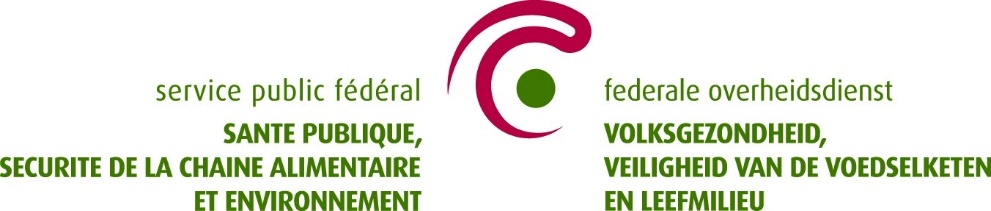 2022 - les communiqués de la CIMCommuniqué du 26 janvier 2022Communiqué du 24 janvier 2022Communiqué du 19 janvier 2022Communiqué du 5 janvier 2022Communiqué du 4 janvier 2022